Formato europeo per il curriculum vitae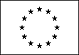 Informazioni personaliNomeLecce MarioIndirizzoVia G. Ferrara, 5, 27100, Pavia, ItalyTelefono0382-24071  cell. 338-6433977Fax0382-1938005E-mailSitoInfo@mariolecce.orgwww.mariolecce.orgNazionalitàItalianaData di nascita23 maggio 1962Esperienza lavorativa• Date (da – a) Dal 1 gennaio 2008• Nome e indirizzo del datore di lavoroUniversità di Pavia – Dipartimento di Informatica e Sistemistica• Tipo di azienda o settoreUniversità di Pavia • Tipo di impiegoStudio dei movimenti oculari di normolettori e DSA in collaborazione con la dott.sa Daniela Zambarbieri, presidente del Gruppo Italiano Movimenti Oculari (GIMO)• Principali mansioni e responsabilitàCollaboratore Esterno• Date (da – a)Da luglio 2013 ad OggiNome e indirizzo del datore di lavoroGruppo ApprendimenteTipo di azienda o settoreAbilitazione dei DSA, BES e dei problemi di apprendimento• Tipo di impiegoTerapista della Visuo-Cognizione• Principali mansioni e responsabilitàCo-Fondatore e collaboratore• Date (da – a) Dal  1 ottobre 2004 al 1 marzo 2011• Nome e indirizzo del datore di lavoroCentro di Psicomotricità della dott.sa Barbieri - Lodi • Tipo di azienda o settoreAbilitazione dei DSA, BES e dei problemi di apprendimento • Tipo di impiegoTerapista della Visuo-Cognizione• Principali mansioni e responsabilitàCollaboratore Esterno e Terapista in loco• Date (da – a)Dal 30 settembre 2004 al 30 settembre 2008• Nome e indirizzo del datore di lavoroScuola Primaria di Primo Grado G. Carducci  - C.so Cavour, Pavia• Tipo di azienda o settoreCentro Gravi • Tipo di impiegoConsulente esterno per gli interventi di visuo-cognizione sui gravi• Principali mansioni e responsabilitàCollaboratore Esterno • Date (da – a) Dal 30 settembre 2002• Nome e indirizzo del datore di lavoroIstituto Dosso Verde - Pavia• Tipo di azienda o settoreNeuropsichiatria Infantile  • Tipo di impiegoCollaboratore esterno nella gestione congiunta di Problemi di apprendimento• Principali mansioni e responsabilitàTerapista della Visuo-Cognizione• Date (da – a) Dal 1 gennaio 1989• Nome e indirizzo del datore di lavoroOttica Morgan snc – C.so Cavour 27, Pavia• Tipo di azienda o settoreOttica e Optometria • Tipo di impiegoPratica Privata• Principali mansioni e responsabilitàOptoemtrista, Contattologo, Terapista della Visuo-CognizioneIstruzione e formazione• Date (da – a)Anno Accademico 2011-2012• Nome e tipo di istituto di istruzione o formazioneUniversità degli Studi di Pavia• Principali materie / abilità professionali oggetto dello studio“Sostegno all’apprendimento: strumenti di valutazione ed intervento”• Qualifica conseguitaCorso di Perfezionamento• Livello nella classificazione nazionale (se pertinente)• Date (da – a)Anno Accademico 2010-2011• Nome e tipo di istituto di istruzione o formazioneUniversità degli Studi di Pavia• Principali materie / abilità professionali oggetto dello studio“Scienze e Tecniche Psicologiche dela Riabilitazione”• Qualifica conseguitaLaurea Triennale• Livello nella classificazione nazionale (se pertinente)• Date (da – a)25 ottobre 2003• Nome e tipo di istituto di istruzione o formazioneCollege of Optometrists in Vision Development – Phoenis, AZ, USA• Principali materie / abilità professionali oggetto dello studioTerapia della Visuo-Cognizione• Qualifica conseguitaBoard Certified in Vision Development and Therapy• Date (da – a)Anno Accademico 1998-1999• Nome e tipo di istituto di istruzione o formazionePacific University College of Optometry• Principali materie / abilità professionali oggetto dello studioCorso di Optometric Vision Therapy• Qualifica conseguitaCertificato di Frequentazione• Date (da – a)Anno Accademico 1996-1997• Nome e tipo di istituto di istruzione o formazioneAlbo degli Optometristi -Piacenza• Principali materie / abilità professionali oggetto dello studio“Corso di Visual Training Otptomtrico”• Qualifica conseguitaCertificato di Frequentazione• Date (da – a)Anno Scolastico 1992-1993• Nome e tipo di istituto di istruzione o formazioneIstituto E. Fermi - perugia• Principali materie / abilità professionali oggetto dello studioAnalisi Visiva Optometrica• Qualifica conseguitaOptometrista• Livello nella classificazione nazionale (se pertinente)Scuola Regionale• Date (da – a)Anno Accademico 1987-1988• Nome e tipo di istituto di istruzione o formazioneUniversità degli Studi di Pavia• Principali materie / abilità professionali oggetto dello studioRecupero e Filologia delle Fonti Musicali• Qualifica conseguitaLaurea Quadriennale in Musicologia• Date (da – a)Anno Scolastico 1981-1982• Nome e tipo di istituto di istruzione o formazioneIstituto E. Fermi - Perugia• Principali materie / abilità professionali oggetto dello studioOttica• Qualifica conseguitaDiploma e Abilitazione di Ottico• Date (da – a)Anno Scolastico 1980-1981• Nome e tipo di istituto di istruzione o formazioneITC Bordoni• Principali materie / abilità professionali oggetto dello studioContabilità e amministrazione• Qualifica conseguitaDiploma di RagioneriaPUBBLICAZIONILecce Mario, “Occhio alla Vista” - Applicando n° 146 - 1997Lecce Mario, “Anche l’occhio riposa se si sta comodi davanti al Monitor - Riferimenti utili e consigli per l’utente di computer e videoterminale” , Ottica Italiana 160, marzo 1998Lecce Mario, “Durata eccessiva dei tempi di fissazione dei dislessici: il ruolo della coordinazione binoculare delle saccades”, Riv. It. Optom vol.31 n.2, apr-giu 2008, pagg 68-84Lecce Mario, “Movimenti oculari saccadici volontari controllati e automatici: la loro importanza nella lettura per dislessici e normolettori”, Riv It Optom vol. 32 n.1, gen-mar 2009, pagg. 28-46Lecce Mario, “Binocularità e velocità di lettura”, Dislessia vol.6 n.3, Ottobre 2009, pagg. 323-339Lecce Mario, “Movimenti Oculari di Lettura, Ecologia della Lettura e Paradigmi della Singola Parola”, Psicologia Clinica dello Sviluppo (in pubblicazione).PRESENTAZIONI E CORSICorso per Insegnanti della Scuola Primaria “La Visione va a Scuola” - Belgioioso (PV) - 1-2 Aprile 2004Corso per Logopediste e Psicomotriciste - “Visione e Apprendimento” - Centro di Psicomotricità di Lodi - 31 marzo, 7 aprile e 14 aprile 2005“Disegnare con il cervello destro - il caso DBG” - I° Congresso Nazionale di Training Visivo Optometrico - Brindisi - 2-3 Dicembre 2007“Tracking a Infrarossi dei movimenti oculari di lettura nei soggetti dislessici (DSA) e nei normolettori: significati visivi e linguistici” - XXXIV Congresso Nazionale dell’Albo degli Optometristi “Da Galileo al Digitale” - Lecce - Aprile 2008Corso per Logopediste e Psicomotriciste “Movimenti oculari di lettura e attenzione” - Centro di Psicomotricità di Lodi - Maggio 2009“Movimenti Oculari di Lettura: ricerca e nuove teorie”, Centro Symposium, Stradella (PV) - luglio 2009“Disparità Dinamica delle Vergenze e velocità di Lettura: esiste un nesso?” - XIX Congresso Nazionale AIRIPA - Ivrea - Ottobre 2010“Binocularità e DSA” - Congresso Istituti Filippin - Paderno del Grappa (TV) - “Non sono studido, non sono pigno, sono dislessico” - Luglio 2011“Coordinazione Binoculare delle Saccadi e Velocità di Lettura”, Corso di Perfezionamento “I disturbi dell’apprendimento a scuola, tra ricerca e didattica” - Dipartimento Formazione e Apprendimento DFA-SUPSI - Locarno - 9 settembre 2011Corso per Ergoterapisti, Logopedisti e Ortottisti - "I movimenti oculari di lettura" - Associazione Svizzera Ergoterapisti - Sede ASPI - Lugano - 4 e 5 marzo 2013"Il caso Alma". Giornata di studio: "Azione, Percezione e Attenzione" promossa da AIDAI Piemonte - Vercelli, Via Duomo 2 - 6 aprile 2013Corso per Optometristi – “Movimenti Oculari di Lettura” – Associazione Visivamente – Brindisi – 1 e 2 febbraio 2015Capacità e competenze personaliAcquisite nel corso della vita e della carriera ma non necessariamente riconosciute da certificati e diplomi ufficiali.MadrelinguaItalianaAltre linguaInglese• Capacità di letturaBuona• Capacità di scritturaElementare• Capacità di espressione oraleElementareCapacità e competenze relazionaliVivere e lavorare con altre persone, in ambiente multiculturale, occupando posti in cui la comunicazione è importante e in situazioni in cui è essenziale lavorare in squadra (ad es. cultura e sport), ecc.Relatore in diversi corsi  relativi a MOvimenti OCulari di LetturaCollaborazione con Team Riabilitativo Capacità e competenze tecnicheCon computer, attrezzature specifiche, macchinari, ecc.INFORMATICAPrtogrammazione Database FileMakerProgrammazione Xojo (per oggetti)Uso  corrente diella Suite Microsoft OfficeUso COrrente della Suite Apple iWorkUso di Vari Programmi di elaborazione grafica (suite Adobe – illustrator, PHotoshop, InDesign)Costruzione Siti con RapiWeaverCostruzione Diagrammi con OmniGraffleOPTOMETRIA & PSICOLOGIAUso di Forottero, Autorefrattometro, Lampada a Fessura, Topografo Corneale, Tonometro a soffio, RetinografoUso di tutte le strumentazioni di Terapi della VisioneUso di Misuratore elementare dei Movimenti Oculari di LetturaPrescrizione di occhiali per vizi refrattiviPrescrizione Occhiali per la letto-scrittura nei DSAPrescrizione e applicazione lenti a contattoTerapia della Visuo-CognizioneProduzione di Relazioni sui deficit della Visuo-CognizioneAltre capacità e competenzeCompetenze non precedentemente indicate.Produzione di Software per la creazione di Tabella per la Terapia Visuo-CognitivaProduzione di Software Tachistoscopico-SaccadicoIDEAZIONE di Procedure Riabilitative nel settore Sacadico, Attentivo e percettivoTraduzione di Libri e articoli scientifici dall’inglese